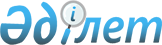 О внесении изменений в решение маслихата Есильского района Северо-Казахстанской области от 30 июля 2012 года N 8/37 "Об оказании социальной помощи отдельным категориям нуждающихся граждан Есильского района"
					
			Утративший силу
			
			
		
					Решение маслихата Есильского района Северо-Казахстанской области от 28 марта 2013 года N 14/80. Зарегистрировано Департаментом юстиции Северо-Казахстанской области 30 апреля 2013 года N 2260. Утратило силу решением маслихата Есильского района Северо-Казахстанской области от 27 марта 2014 года N 29/171

      Сноска. Утратило силу решением маслихата Есильского района Северо-Казахстанской области от 27.03.2014 N 29/171      В соответствии с подпунктом 4) пункта 1 статьи 56 Бюджетного Кодекса Республики Казахстан от 4 декабря 2008 года, статьей 21 Закона Республики Казахстан «О нормативных правовых актах» от 24 марта 1998 года, маслихат Есильского района Северо-Казахстанской области РЕШИЛ:



      1. Внести в решение маслихата Есильского района «Об оказании социальной помощи отдельным категориям нуждающихся граждан Есильского района» от 30 июля 2012 года № 8/37 (зарегистрировано в Реестре государственной регистрации нормативных правовых актов за № 13-6-196 от 22 августа 2012 года, опубликовано 28 августа 2012 года в районной газете «Есіл таңы» № 36 (331), 7 сентября 2012 года в районной газете «Ишим» № 40 (8619), следующие изменения:



      подпункт 4) пункта 1 изложить в следующей редакции:

      «4) гражданам, больным туберкулезом, на дополнительное питание в период амбулаторного лечения в размере 1 месячного расчетного показателя ежемесячно.»



      2. Настоящее решение вводится в действие по истечении десяти календарных дней после дня его первого официального опубликования.      Председатель сессии 

      маслихата Есильского района

      Северо-Казахстанской области               Н. Плетнев      Секретарь

      маслихата Есильского района

      Северо-Казахстанской области               Т. Мукашев      «СОГЛАСОВАНО» 28 марта 2013 года      Начальник

      государственного учреждения

      «Отдел занятости и социальных

      программ Есильского района

      Северо-Казахстанской области»              Т. Бужукаев      Начальник

      государственного учреждения

      «Отдел экономики и бюджетного

      планирования Есильского района

      Северо-Казахстанской области»              Г. Стороженко
					© 2012. РГП на ПХВ «Институт законодательства и правовой информации Республики Казахстан» Министерства юстиции Республики Казахстан
				